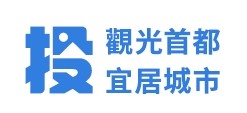       服用中藥堅守「5字訣」，安心有保障!      臺灣多元醫療環境中、西醫並行，加上近年疫情影響，清冠一號對新冠肺炎的療效備受國際關注，但錯誤服用中藥情事仍發生，因此提醒民眾中藥用藥安全5字訣：「停、看、聽、選、用」，才能正確診治病情。    衛生局局長陳南松表示，日前接獲民眾因聽信偏方，煎煮野草茶飲，造成身體不適的案件。中醫師公會理事長胡雲瑜醫師也表示，南投縣民風純樸，有許多老人家，普遍存有「吃中藥，有病可治病，沒病可補身」的錯誤觀念，甚至常把農田、林園、鄉間小道旁等，自行採收的草藥，當成傳統中藥使用。又或者聽信偏方，自行購買、服用來路不明的中藥，導致腹痛、腹瀉或造成身體過敏反應，嚴重者甚至引發肝、腎功能異常之病症，非但無法治療疾病，反而危害自身健康。南投縣中醫師公會提醒民眾，中藥用藥安全5字訣：「停、看、聽、選、用」。1.「停」-停止不當看病、購藥及用藥行為。2.「看」-看病請找合格中醫師診治，並且清楚說出病情及目前服用的藥物。3.「聽」-聽仔細專業醫師、藥師的囑咐。4.「選」-選購衛生福利部核准合格，有許可證字號的中藥藥品。5.「用」-服用中藥時應依照醫師或藥師的指導，正確用藥才安全。透過以上「停偏方、看中醫、聽仔細、選合格、用對藥」，才能真正讓自己的病情妥善治療、藥到病除，讓中醫成為守護民眾健康的好夥伴。     對於服藥有任何疑慮的民眾，可至中藥藥品許可證系統查詢(https://dep.mohw.gov.tw/DOCMAP/lp-874-108.html)、若有中西藥併用，應該主動告訴醫師或藥師同時使用的藥物品項，由醫師或藥師判斷是否可以中西藥併用，才能避免因為藥物交互作用造成的不良反應，並依醫師或藥師囑咐之方法與數量服藥。保障用藥安全及自身健康。關於中藥用藥安全問題，請洽詢049-2230518。